Извещение о закупке у единственного источника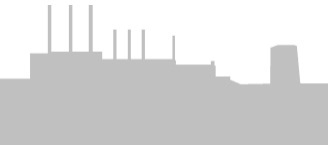 ОБЩЕСТВО С ОГРАНИЧЕННОЙ ОТВЕТСТВЕННОСТЬЮ«ВОЛГОГРАДСКАЯ ГРЭС»(ООО «Волгоградская ГРЭС»)Способ закупкиЗакупка у единственного источникаНаименование, место нахождения, почтовый адрес, адрес электронной почты, номер контактного телефона заказчикаОбщество с ограниченной ответственностью «Волгоградская ГРЭС» (ООО «Волгоградская ГРЭС»), 400057, Волгоградская область,  г. Волгоград, ул. Промысловая, 2. vgres223fz@voel.ru  (8442) 58-33-10Предмет договора и объём оказываемых услугИсполнитель обязуется по заданию Заказчика оказать услуги по освидетельствованию 
 электротехнического оборудования  ООО «Волгоградская ГРЭС» в соответствие с Техническим заданием (Приложение № 1 к договору) и сдать результат оказанных услуг Заказчику, а Заказчик обязуется принять и оплатить услуги.
1.2. Предусмотренные настоящим Договором услуги оказываются в полном соответствии с нормативными требованиями, установленными действующим законодательством РФ, Сметной документа¬цией (Приложение № 2 к договору).
1.3. Срок оказания услуг:
Начало оказания услуг – с момента подписания договора.
Окончание оказания услуг – 30.11.2015г.Место оказания услуг400057, Волгоградская область,  г. Волгоград, ул. Промысловая,2.Сведения о начальной (максимальной) цене договора (цене лота)Стоимость услуг по настоящему Договору составляет 130 799,46 (сто тридцать тысяч семьсот девяносто девять рублей 46 копеек),  в  т.ч.  НДС  (18%)  в размере 19 952,46 (девятнадцать тысяч девятьсот пятьдесят два  рубля 46 копеек). Срок, место и порядок предоставления документации о закупке, размер, порядок и сроки внесения платы, взимаемой заказчиком за предоставление документации, если такая плата установлена заказчиком, за исключением случаев предоставления документации в форме электронного документаДокументация о закупке не предоставляетсяМесто и дата рассмотрения предложений участников закупки и подведения итогов закупкиПредложения участников закупки не рассматриваются, итоги закупки не подводятся